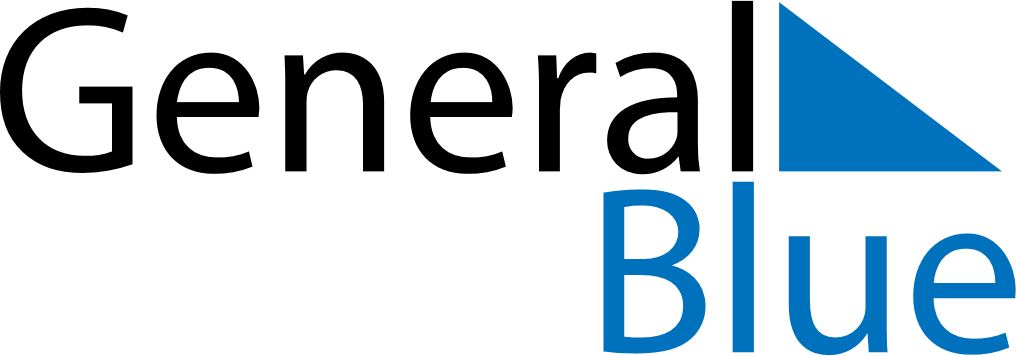 2025 – Q1Serbia  2025 – Q1Serbia  2025 – Q1Serbia  2025 – Q1Serbia  2025 – Q1Serbia  2025 – Q1Serbia  JanuarySundayMondayTuesdayWednesdayThursdayFridaySaturdayJanuary1234January567891011January12131415161718January19202122232425January262728293031JanuaryFebruarySundayMondayTuesdayWednesdayThursdayFridaySaturdayFebruary1February2345678February9101112131415February16171819202122February232425262728FebruaryMarchSundayMondayTuesdayWednesdayThursdayFridaySaturdayMarch1March2345678March9101112131415March16171819202122March23242526272829March3031Jan 1: New Year’s DayJan 2: New Year’s DayJan 7: Orthodox ChristmasJan 27: Saint Sava DayFeb 15: Statehood DayFeb 17: Statehood DayMar 30: End of Ramadan (Eid al-Fitr)